MISIÓN RELIGIOSA DE LA IGLESIA Y ENSEÑANZA SOCIAL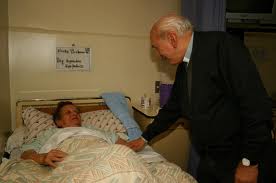 La iglesia propone una enseñanza social consciente de que la misión propia que Cristo le confió no es de orden político, económico, jurídico, o social, sino de orden religioso, pero considerando al mismo tiempo que de esa misión derivan tareas, luces y energías que pueden servir para establecer y consolidar la comunidad humana según la ley divina.Vivimos en un mundo de muchas injusticias en las cuales los pobres siempre salimos perdiendo, de allí nace nuestra fe porque si no nos hacen justicia en la tierra los hombres, esperamos la justicia divina. Nosotros como seres sociales que somos no podemos vivir  en la indiferencia viendo como nuestros hermanos sufren, teniendo quizás nosotros la solución en nuestras manos y ayudar a mitigar sus necesidades, desafortunadamente para los pobres las necesidades más importante que deben suplir son las básicas como el vestir, el comer, dormir dignamente y quizás con nuestras ayudas y nuestro apoyo todos podemos salir adelante. Si fuésemos  un pueblo unido ningún niño se acostaría sin probar un bocado de comida.BIBLIOGRAFIAS(16 de OCTUBRE de 2014). Obtenido de http://doctrinaenlaiglesia.blogspot.com/(16 de OCTUBRE de 2014). Obtenido de PARROQUIA DE SAN MARTIN DE PORRES: http://parroquiasmp.blogspot.com/2010/08/pastoral-social-y-doctrina-social-de-la.htmlBIBLIOTECA Y DOCUMENTACION. (16 de OCTUBRE de 2014). Obtenido de http://www.formacioncofrade.org/Documentos/Doctrina_Social_Iglesia.phpCIBERGRAFIAS.-www.reflejosdeluz.net/pastoral/htm-www.slideshare.net/…/y-entrevista-evangelización-y-doctrina https://encrypted-tbn3.gstatic.com/images?q=tbn:ANd9GcShdTMvBSLSmnQNxvH1C9TQ2ondM2hE6qpy_mVy0rsH6W4V-Bct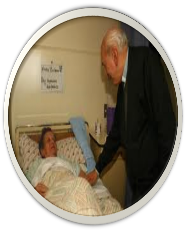 